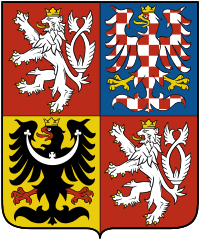  MINISTERSTVO FINANCÍ ČRProjekt „Stavební úpravy BD č.p.105, st.p.č.113“ 
byl realizován za přispění prostředků státního rozpočtu z kapitoly 
Všeobecná pokladní správa za rok 2019
z programu Ministerstva financí:Program 29822 – Akce financované z rozhodnutí
 PS Parlamentu a Vlády ČR.Poskytnutá dotace: 5 676 248 KčVlastní zdroje:        1 319 609 KčRealizace projektu: 8/2019 – 6/2020Identifikační číslo: 298D223001212Zhotovitel: Ing. Šťástka Pavel, Legií 1241, Vodňany 389 01